HOLLY SPRINGS SCHOOL DISTRICT5th GRADE SCIENCE HYBRID INSTRUCTIONAL GUIDEWeek of February 15 through February 19, 2021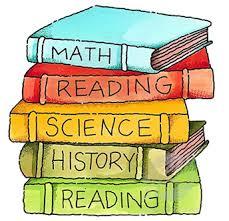 STANDARDSE.5.8B.2 Develop and use a model of the Earth-Sun-Moon system to analyze the cyclic patterns of lunar phases, solar and lunar eclipses, and seasons.STANDARD (S)E.5.8B.2 Develop and use a model of the Earth-Sun-Moon system to analyze the cyclic patterns of lunar phases, solar and lunar eclipses, and seasons.ESSENTIAL CONCEPTS~ Analyze the cyclic patterns of lunar phases, and the differences between a solar and lunar eclipse.STANDARD VOCABULARY Moon phasesSolar eclipseLunar eclipseSeasonsAnalyzeACTIVITY/ ASSIGNMENT  SCHEDULEMONDAY, February 15th:Read the powerpoint presentation.I DO, WE DO, YOU DO.EXIT TICKETHOMEWORK: Complete worksheet in Schoology.TUESDAY, February 16th:Read powerpoint presentation.Classwork activity~USA TEST PREPWEDNESDAY, February 17th:Quick quizIndependent Practice complete assignment in USA Test Prep through Schoology, if not completed it becomes HOMEWORK FOR WEDNESDAYPulling of targeted studentsTHURSDAY, February 18th:Complete the worksheet in USA Test Prep.Pulling of targeted studentsFRIDAY, February 19th:Assessment (Test) in Performance Matters in all subjects.Help or Pulling Session 1-3p.m. on Google Meet for students who targeted, and who need additional support in Science.﻿E.5.8B.2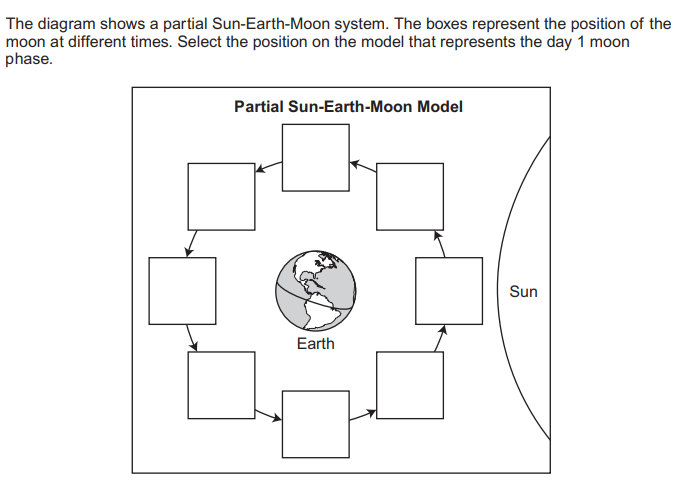   USA Test Prep- usatestprep.com  Performance Matters-performancematters.com